花蓮縣花蓮市明廉國民小學109學年度性侵害教育課程宣導推動成果報告主題：性侵害教育課課程年級：一年級成果照片：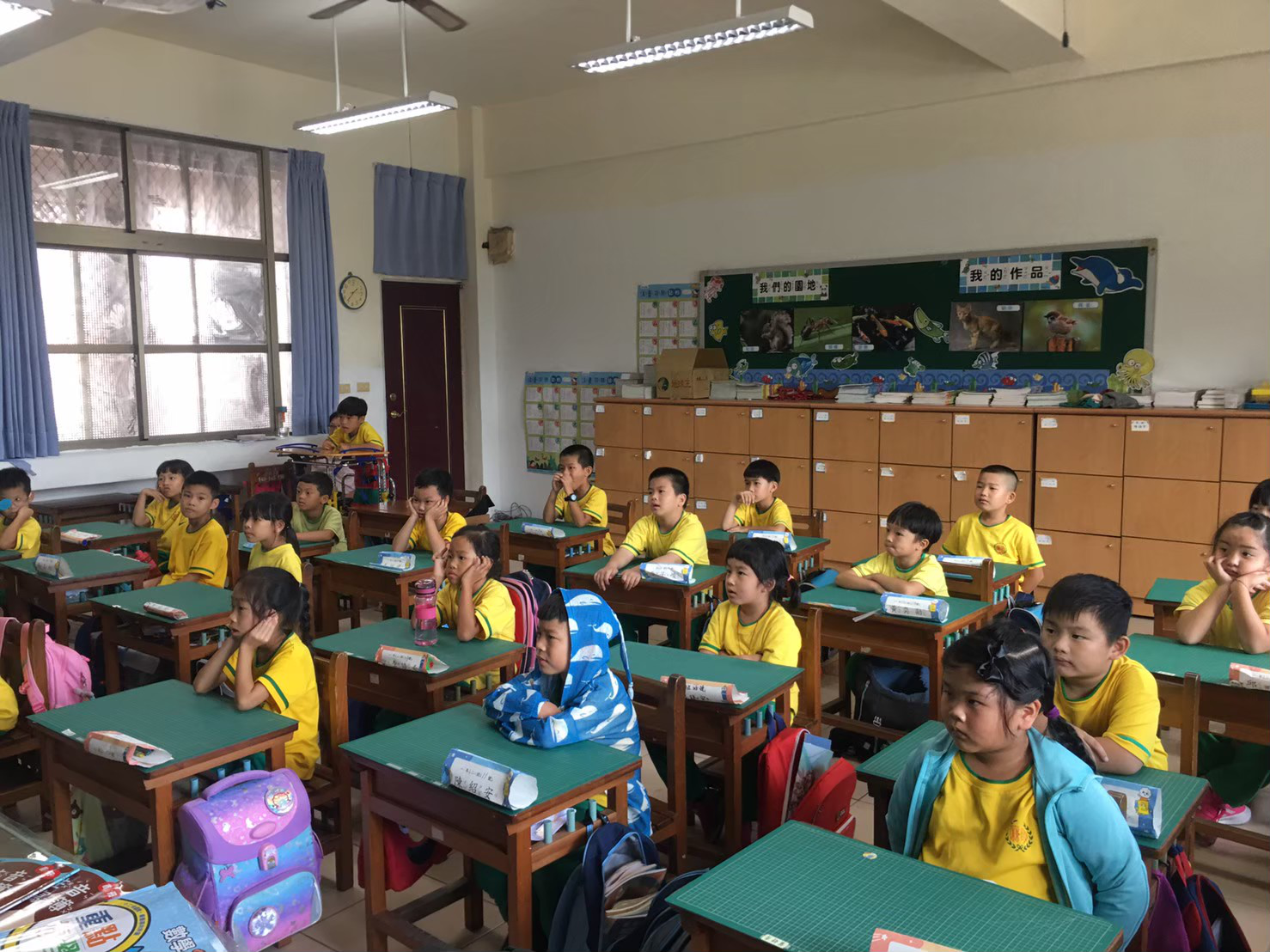 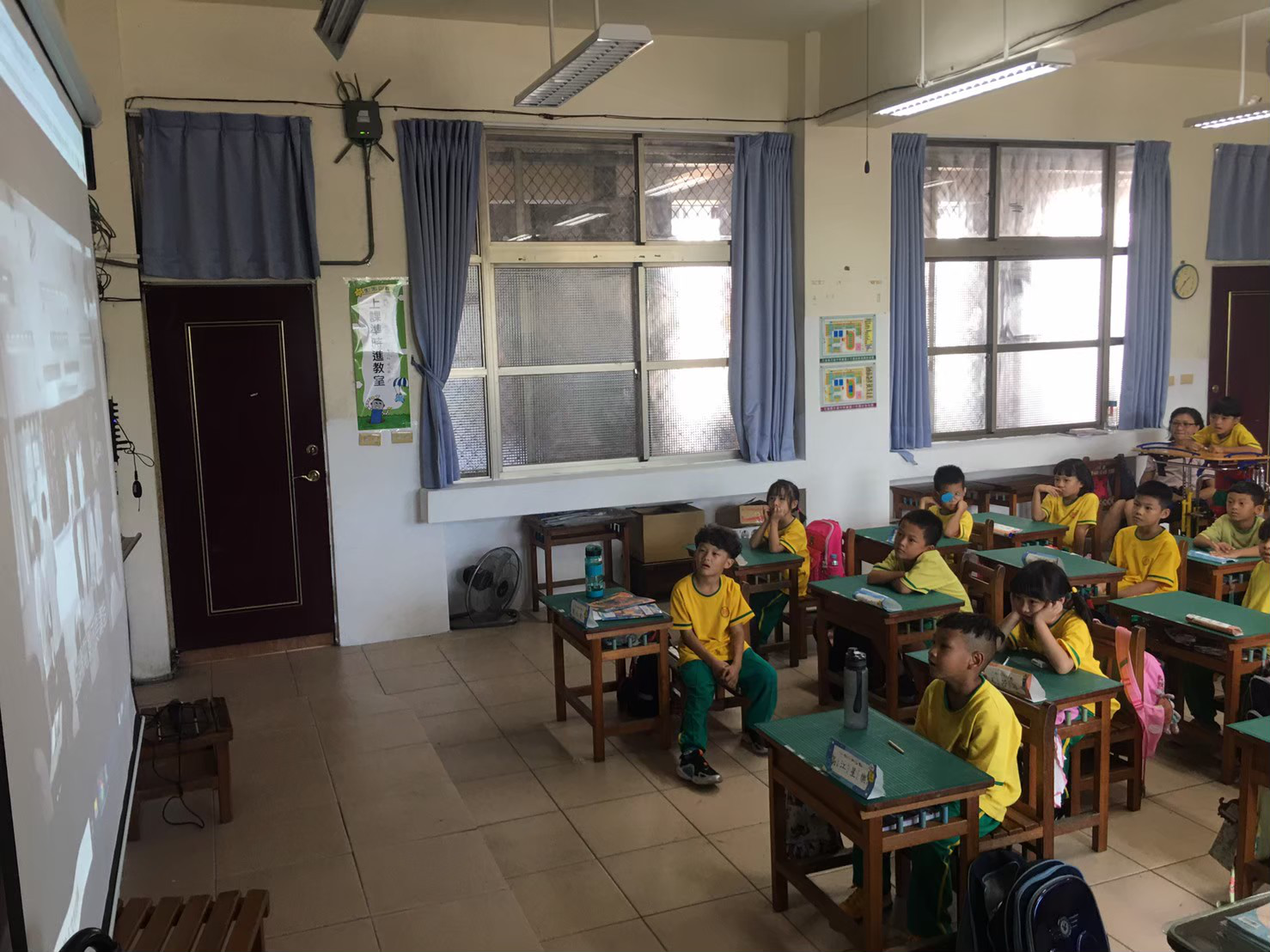 圖片說明：專心欣賞影片圖片說明：觀賞性侵害防治影片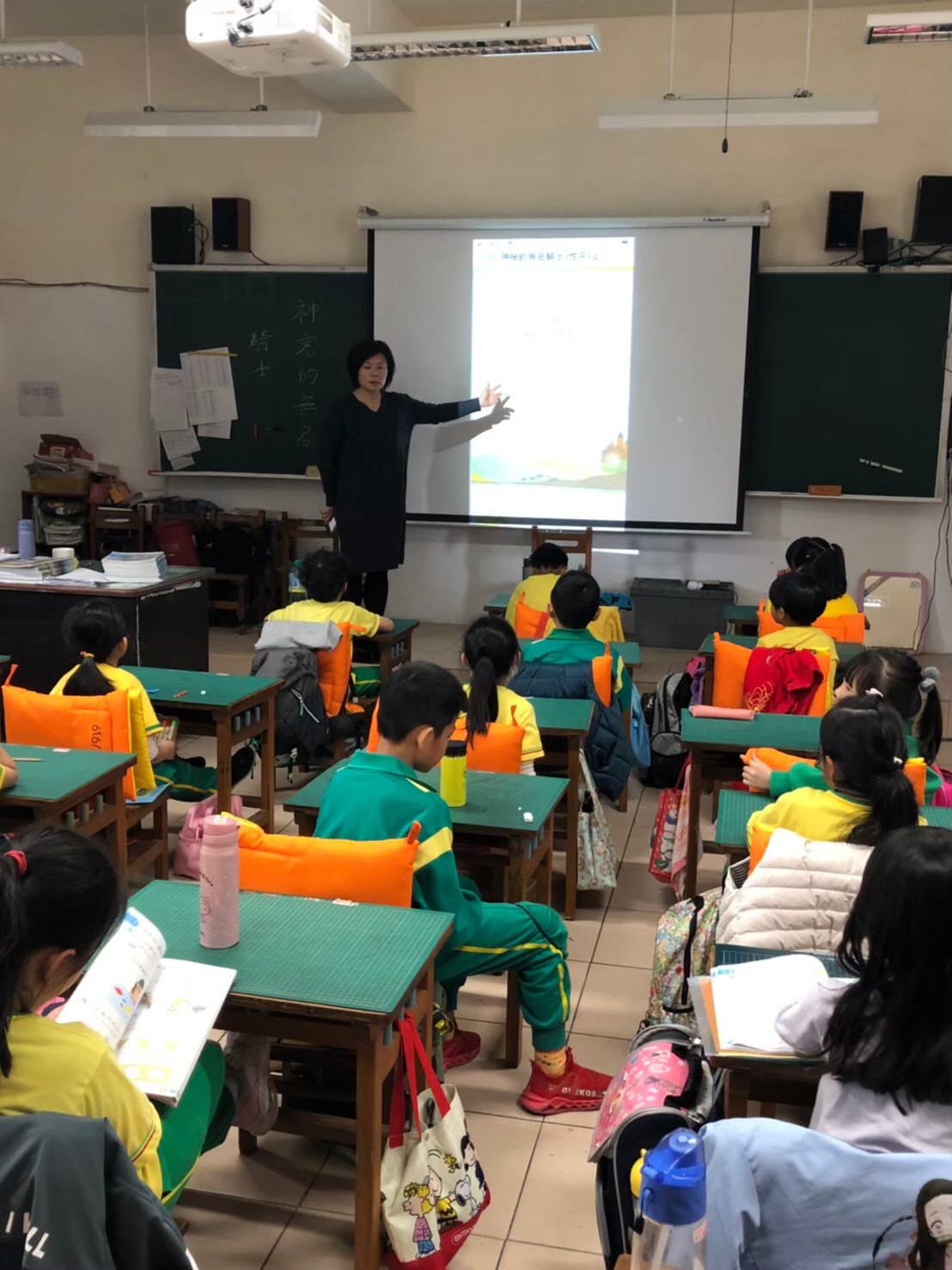 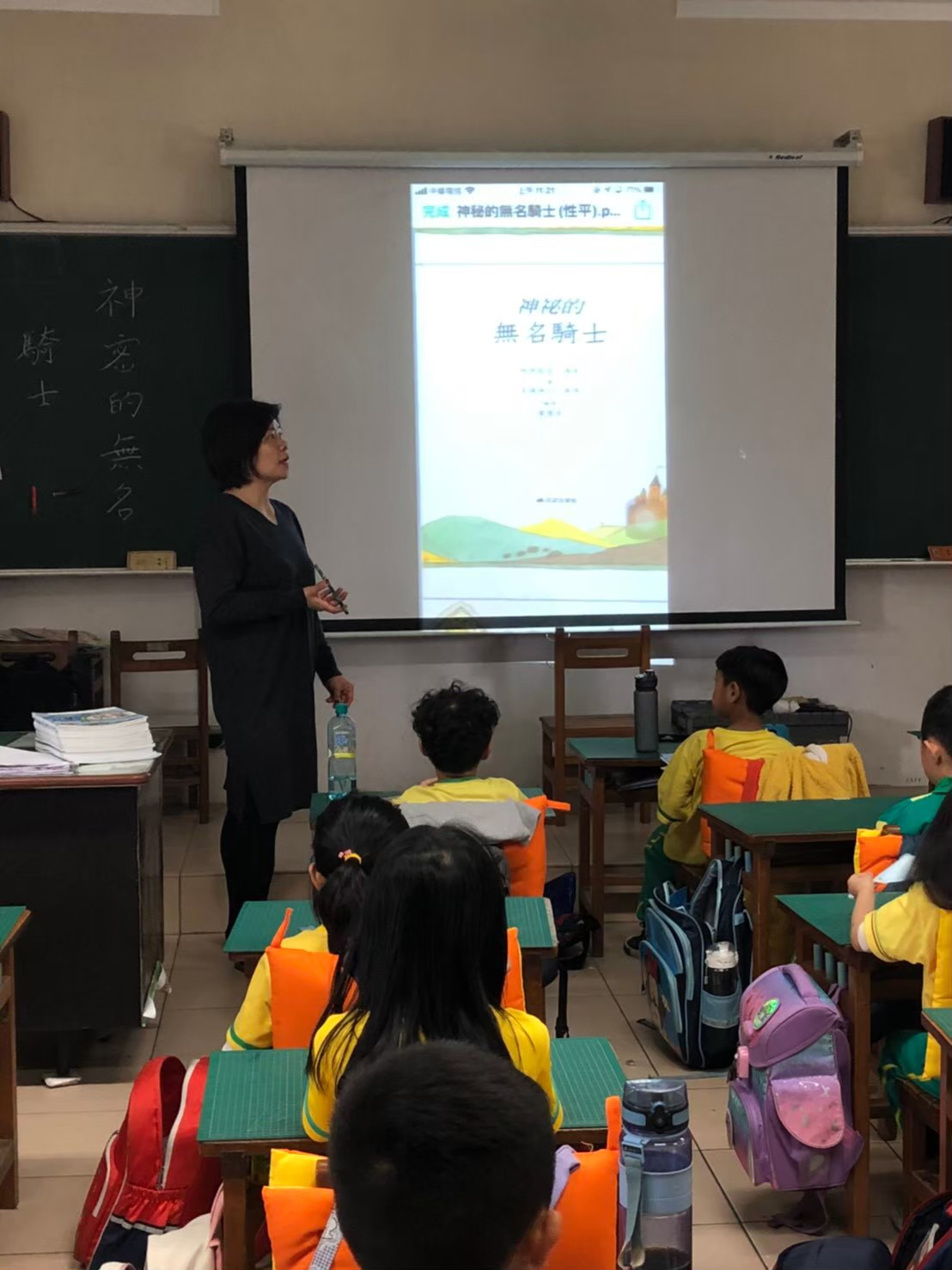 圖片說明：老師講述繪本故事圖片說明：老師講述繪本故事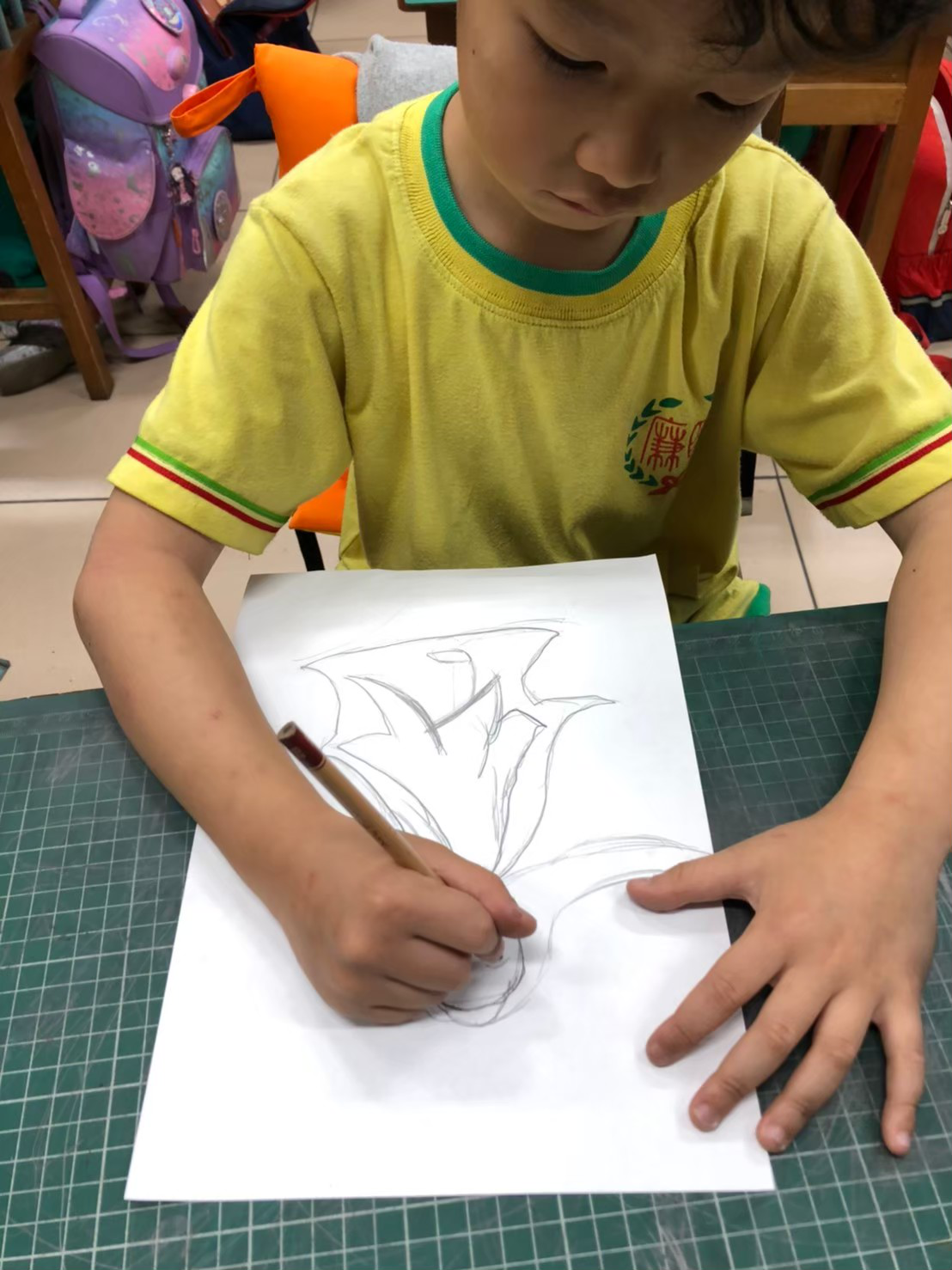 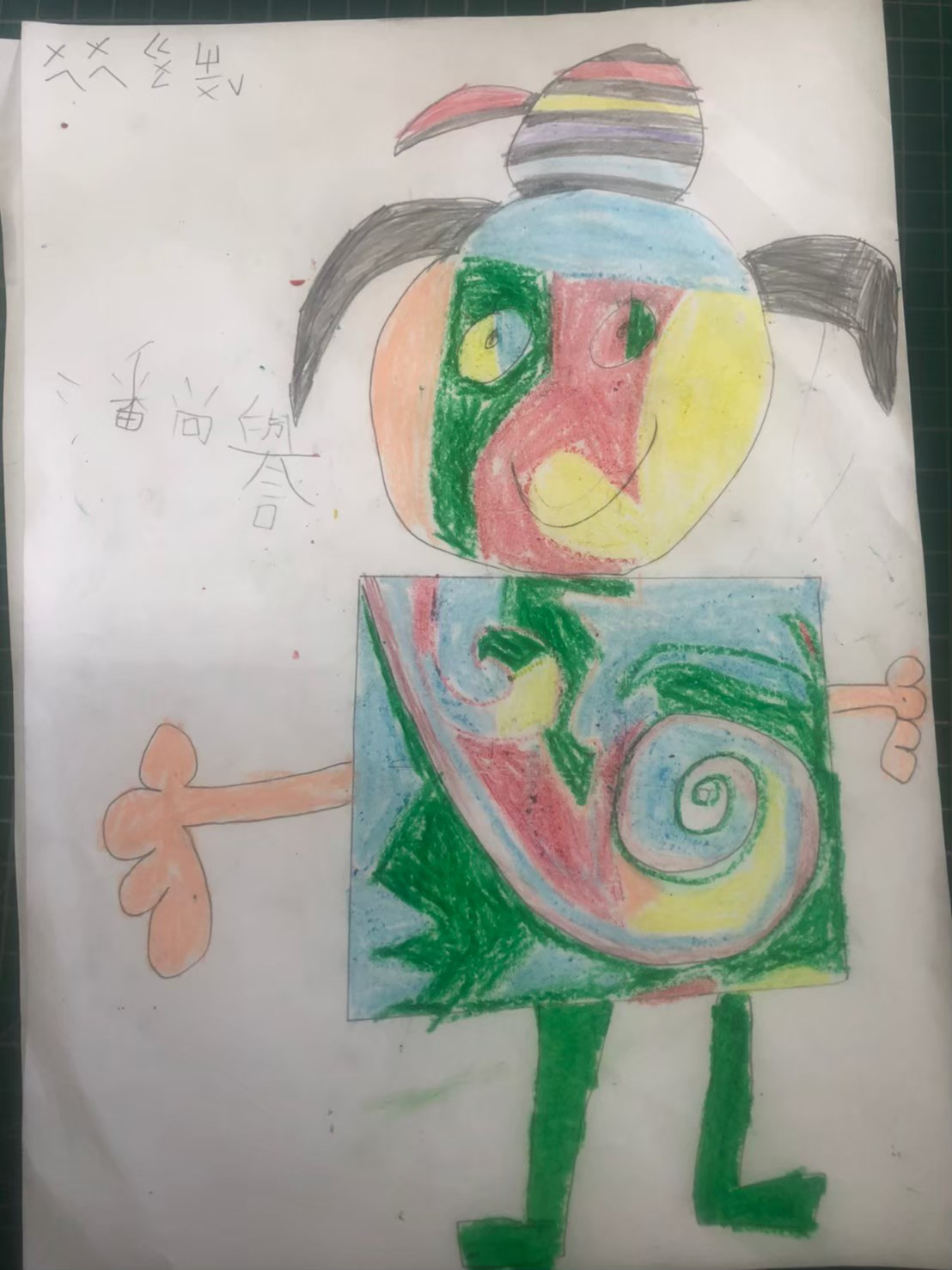 圖片說明：學生將老師說的故事畫出來圖片說明：作品欣賞